Aufnahmeantrag 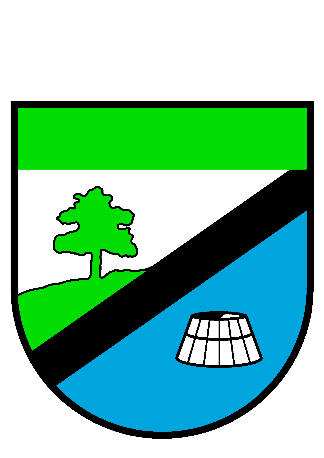 Hiermit beantrage ich gemäß Satzung des Feuerwehrvereins Büchenbach, in der Fassung vom 18.11.2023, die Mitgliedschaft im Feuerwehrverein Büchenbach. Des Weiteren erkläre ich hiermit, dass mir die Satzung bekannt ist und dass ich die darin genannten Voraussetzung erfülle.___________________Anrede______________________________                       ________________________________Vorname                                                                         Name______________________________                       ________________________________Geburtsdatum                                                               Geburtsort_________________________________________________________________________Anschrift (Straße, Hausnummer, Ortsteil)________________           ____________________________________Postleitzahl                          Ort______________________________                       ________________________________E-Mail-Adresse                                                              Telefonnummer_______________________________________________Ort, Datum______________________________                       ________________________________Unterschrift des Antragstellenden                            Unterschrift des gesetzlichen Vertreters                                                                                           		     (Sofern der Antragssteller unter 18 Jahre                                                                                                       oder ein gesetzlicher Vertreter bestimmt                                 		                                                                wurde)Vom Vorstand auszufüllen:Der Aufnahmeantrag wurde in der Vorstandssitzung am __________________ beraten. Dem Antrag wurde (Zutreffendes ankreuzen bzw. Unzutreffendes durchstreichen)	ZUGESTIMMT	DIE ZUSTIMMUNG VERWEIGERT      -   ggf. Verweigerungsgründe:_________________________________                     ________________________________Ort, Datum                                                                         Unterschrift